                                 Parks & Recreation Commission                                                                                 2021 Work Plan ProjectSummary/ObjectivesCommission TasksWhenStatusAnnual Playground Equipment ReplacementImprovement of playground equipment in existing parks appropriate for the neighborhoodTour park playgroundsMonitor and participate in playground replacements at Alderbrook, Celebration Park Heritage Woods.Prioritization of Funds - No REET allocation in 2021 -2022 budget cycle 2nd & 4th qtr.2021 Volunteer EventsUncertain if events will occur due to Covid-19Support volunteer events in City Parks in conjunction with Parks Appreciation Day in April.  Serve Day in Oct.RWB Festival1. Identify and sponsor scheduled volunteer’s activities.2. Recruit volunteers.3. Volunteer at events.4. Booth @ RWB FestivalTo Be Determined (TBD)Develop Prioritization MatrixGoal: To establish a system to prioritize projects we could fund with King Co. Levy Develop a system with criteria, to rank commission priorities and make more informed decisions1. Brain storm session2. Sub-Committee?3. Recommendation4. Determine Costs1st – 4th qtr.Master Plan - Steel Lake Park Master Plan Steel Lake Park Property1. Participate in process to develop the scope of the Master Plan process.As Funding AvailableMaster Plan - Brooklake CCMaster Plan Brooklake Property1. Participate in process to develop the scope of the Master Plan process.As Funding AvailableMaster Plan - Lakota ParkUpgrade Park amenities1. Continue pursuing/identifying funding options2. Strategize on how to get FW School Board to partner in funding projectAs Funding AvailableSteel Lake Shop - ReplacementInformational updatesProvide input as needed during processAs Needed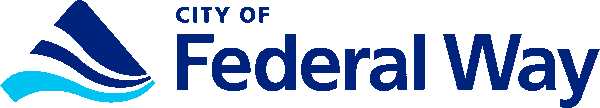 